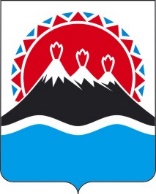 П О С Т А Н О В Л Е Н И ЕГУБЕРНАТОРА КАМЧАТСКОГО КРАЯг. Петропавловск-КамчатскийПОСТАНОВЛЯЮ:1. Внести в приложение к постановлению Губернатора Камчатского края от 08.05.2020 № 70 «Об утверждении Порядка и условий назначения и осуществления ежемесячной денежной выплаты на ребенка в возрасте от трех до семи лет включительно» следующие изменения: 1) часть 10 дополнить абзацем следующего содержания:«При принятии решения о назначении ежемесячной выплаты с учетом положений, предусмотренных пунктом 16 части 19 и подпунктом «л» пункта 7 части 27 настоящего Порядка, ежемесячная выплата устанавливается 
на 6 месяцев, но не более чем до дня достижения ребенком возраста 8 лет.»;2) часть 19 дополнить пунктом 16 следующего содержания:«16) доходы, предусмотренные пунктом 14 настоящего Порядка, а также доходы и суммы единовременной материальной помощи, выплачиваемые за счет средств федерального бюджета, бюджетов субъектов Российской Федерации, местных бюджетов и иных источников гражданам, призванным на военную службу по мобилизации в Вооруженные Силы Российской Федерации в соответствии с Указом Президента Российской Федерации от 21.09.2022 № 647 «Об объявлении частичной мобилизации в Российской Федерации».»;3) часть 21 дополнить пунктом 27 следующего содержания:«27) о призыве заявителя или членов его семьи на военную службу по мобилизации в Вооруженные Силы Российской Федерации в соответствии с Указом Президента Российской Федерации от 21.09.2022 № 647 «Об объявлении частичной мобилизации в Российской Федерации».»;4) подпункт «л» пункта 7 части 27 изложить с следующей редакции:«л) заявитель или члены его семьи призваны на военную службу по мобилизации в Вооруженные Силы Российской Федерации в соответствии с Указом Президента Российской Федерации от 21.09.2022 № 647 «Об объявлении частичной мобилизации в Российской Федерации» в период, предусмотренный частью 15 настоящего Порядка, или на день подачи заявления.».2. Настоящее постановление вступает в силу после дня его официального опубликования и распространяется на правоотношения возникшие с 01.11.2022.Пояснительная запискак проекту постановления Губернатора Камчатского края
«О внесении изменений в приложение к постановлению Губернатора Камчатского края от 08.05.2020 № 70 «Об утверждении Порядка и условий назначения и осуществления ежемесячной денежной выплаты на ребенка в возрасте от трех до семи лет включительно»Проект постановления Губернатора Камчатского края «О внесении изменений в приложение к постановлению Губернатора Камчатского края 
от 08.05.2020 № 70 «Об утверждении Порядка и условий назначения и осуществления ежемесячной денежной выплаты на ребенка в возрасте от трех до семи лет включительно» (далее – проект постановления) разработан в связи с принятием постановления Правительства Российской Федерации от 29.10.2022 № 1933 «Об особенностях предоставления некоторых мер социальной поддержки, а также оказания государственной социальной помощи на основании социального контракта семьям граждан, призванных на военную службу по мобилизации в Вооруженные Силы Российской Федерации», которым предусмотрен запрет учитывать доходы граждан, призванных на военную службу по мобилизации в Вооруженные Силы Российской Федерации в соответствии с Указом Президента Российской Федерации от 21.09.2022 № 647 «Об объявлении частичной мобилизации в Российской Федерации» (далее – мобилизованные), при предоставлении их семьям отдельных мер социальной поддержки, установленных федеральным законодательством.Представленный проект постановления предлагает внести изменения в приложение к постановлению Губернатора Камчатского края от 08.05.2020 № 70 
«Об утверждении Порядка и условий назначения и осуществления ежемесячной денежной выплаты на ребенка в возрасте от трех до семи лет включительно» (далее – постановление от 08.05.2020 № 70), в части урегулирования вопросов предоставления ежемесячной денежной выплаты на ребенка в возрасте от трех до семи лет включительно (далее – ежемесячная выплата) семьям мобилизованных.Изменения, предусмотренные проектом постановления, коснутся оценки доходов семей, в которых заявителем или членом семьи являются мобилизованные. При расчете среднедушевого дохода семьи для назначения ежемесячной выплаты не будут учитываться доходы, предусмотренные пунктом 14 приложения к постановлению от 08.05.2020 № 70, а также доходы и суммы единовременной материальной помощи, выплачиваемые за счет средств федерального бюджета, бюджетов субъектов Российской Федерации, местных бюджетов и иных источников мобилизованным.Проектом постановления также предполагается предоставлении ежемесячной выплаты в случаях отсутствия в расчетном периоде у трудоспособных членов семьи доходов, полученных в денежной форме, при условии, что указанными членами семьи являются мобилизованные. Необходимо отметить, что ежемесячную выплату с учетом предлагаемых проектом постановления изменений планируется назначать на 6 месяцев.Законом Камчатского края от 26.11.2021 № 5 «О краевом бюджете 
на 2022 год и на плановый период 2023 и 2024 годов» на предоставление ежемесячных выплат на детей в возрасте от трех до семи лет включительно, предусмотрены бюджетные ассигнования в объеме 1 376 264,4 тыс. рублей, в том числе 1 299 484,4 тыс. рублей средства федерального бюджета, 76 780,0 тыс. рублей средства краевого бюджета. Для реализации настоящего проекта постановления не потребуется увеличение объема средств бюджета Камчатского края.Указанная мера государственной поддержки не потребует дополнительного выделения финансовых средств из краевого бюджета, не увеличивает существующие публичные нормативные обязательства Камчатского края и не устанавливает новые публичные нормативные обязательства Камчатского края, согласно п. 2.1.5. Соглашения о мерах по социально-экономическому развитию и оздоровлению государственных финансов Камчатского края от 05.02.2021 № 01-01-06/-6-52 необходимость согласования с Министерством финансов Российской Федерации отсутствует.Проект постановления не подлежит оценке регулирующего воздействия в соответствии с постановлением Правительства Камчатского края от 06.06.2013 № 233-П «Об утверждении Порядка проведения оценки регулирующего воздействия проектов нормативных правовых актов Камчатского края и экспертизы нормативных правовых актов Камчатского края».  В соответствии с постановлением Правительства Камчатского края 
от 18.05.2010 № 228-П «Об утверждении Положения о порядке проведения антикоррупционной экспертизы нормативных правовых актов и проектов нормативных правовых актов исполнительных органов государственной власти Камчатского края» настоящий проект постановления Губернатора Камчатского края размещен на Едином портале проведения независимой антикоррупционной экспертизы и общественного обсуждения проектов нормативных правовых актов Камчатского края в информационно-телекоммуникационной сети «Интернет» для проведения независимой антикоррупционной экспертизы (htths://npaproject.kamgov.ru) в срок с 18 ноября 2022 года по 28 ноября 2022 года.[Дата регистрации]№[Номер документа]О внесении изменений в приложение к постановлению Губернатора Камчатского края от 08.05.2020 № 70 «Об утверждении Порядка и условий назначения и осуществления ежемесячной денежной выплаты на ребенка в возрасте от трех до семи лет включительно» [горизонтальный штамп подписи 1]В.В. Солодов